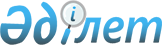 О выплате единовременной материальной помощи на приобретение грубых кормов малоимущим семьям (лицам), проживающим в сельской местности города Экибастуза на 2010 год
					
			Утративший силу
			
			
		
					Постановление акимата города Экибастуза Павлодарской области от 3 июня 2010 года N 476/6. Зарегистрировано Управлением юстиции города Экибастуза Павлодарской области 7 июля 2010 года N 12-3-271. Утратило силу в связи с истечением срока действия - на основании письма акимата города Экибастуза Павлодарской области от 22 августа 2011 года N 3-05/221      Сноска. Утратило силу в связи с истечением срока действия - на основании письма акимата города Экибастуза Павлодарской области от 22.08.2011 N 3-05/221.

      В соответствии с подпунктом 14 пункта 1 статьи 31 Закона Республики Казахстан от 23 января 2001 года "О местном государственном управлении и самоуправлении в Республике Казахстан", статьей 56 Бюджетного кодекса Республики Казахстан, во исполнение  решения Экибастузского городского маслихата (очередная XX сессия, IV созыв) от 9 февраля 2010 года N 241/20 "О внесении изменений и дополнений в решение Экибастузского городского маслихата (очередная XIX сессия IV созыв) от 25 декабря 2009 года N 221/19 "О бюджете города Экибастуза на 2010 - 2012 годы", в целях поддержки малоимущих семей (лиц), проживающих в сельской местности, акимат города Экибастуза ПОСТАНОВЛЯЕТ:



      1. Утвердить прилагаемый состав комиссии по назначению единовременной материальной помощи на приобретение грубых кормов малоимущим семьям (лицам), проживающим в сельской местности города Экибастуза (далее - Комиссия).



      2. Установить, что право на получение единовременной материальной помощи на приобретение грубых кормов в размере 20 000 тенге имеют малоимущие семьи (лица), проживающие в сельской местности города Экибастуза, с совокупным месячным доходом на каждого члена семьи ниже установленного прожиточного минимума.



      3. Для получения единовременной материальной помощи на приобретение грубых кормов, необходимо представить в государственное учреждение "Отдел занятости и социальных программ акимата города Экибастуза" следующие документы:

      1) заявление;

      2) справки, подтверждающие доход всех членов семьи;

      3) копию книги регистрации граждан;

      4) справку о наличии подсобного хозяйства;

      5) регистрационный номер налогоплательщика;

      6) удостоверение личности (копия);

      7) номер лицевого счета в почтовом отделении акционерного общества "Казпочта" или банках второго уровня.



      4. Единовременная материальная помощь на приобретение грубых кормов назначается решением Комиссии.



      5. Государственному учреждению "Отдел занятости и социальных программ акимата города Экибастуза" осуществлять финансирование единовременной материальной помощи на приобретение грубых кормов в рамках годового бюджета города на 2010 год.



      6. Настоящее постановление вводится в действие по истечении десяти календарных дней после дня его первого официального опубликования.



      7. Контроль за исполнением настоящего постановления возложить на заместителя акима города Экибастуза Күлжан Н.М.      Аким города Экибастуза                     Н. Набиев

Приложение       

к постановлению акимата   

города Экибастуза     

от 3 июня 2010 года N 476/6 Состав комиссии по назначению единовременной

материальной помощи на приобретение грубых кормов

малоимущим семьям (лицам), проживающим в

сельской местности города Экибастуза
					© 2012. РГП на ПХВ «Институт законодательства и правовой информации Республики Казахстан» Министерства юстиции Республики Казахстан
				Күлжан Нұрлан Мұқатайұлы- заместитель акима города Экибастуза, председатель комиссии;Аристанов Серик Аубакишевич- начальник государственного учреждения "Отдел занятости и социальных программ акимата города Экибастуза", заместитель председателя комиссии;Каирбеков Серик Маратович- главный специалист государственного учреждения "Отдел занятости и социальных программ акимата города Экибастуза", секретарь комиссии;Члены комиссии
Аманова Бибигуль Мубараковна- заместитель начальника государственного учреждения "Отдел экономики и бюджетного планирования акимата города Экибастуза";Базарбаева Алия Кокишевна- заместитель начальника государственного учреждения "Отдел занятости и социальных программ акимата города Экибастуза";Дюсенбаев Кенжебек Дюсенбаевич- начальник государственного учреждения "Отдел сельского хозяйства и ветеринарии акимата города Экибастуза".